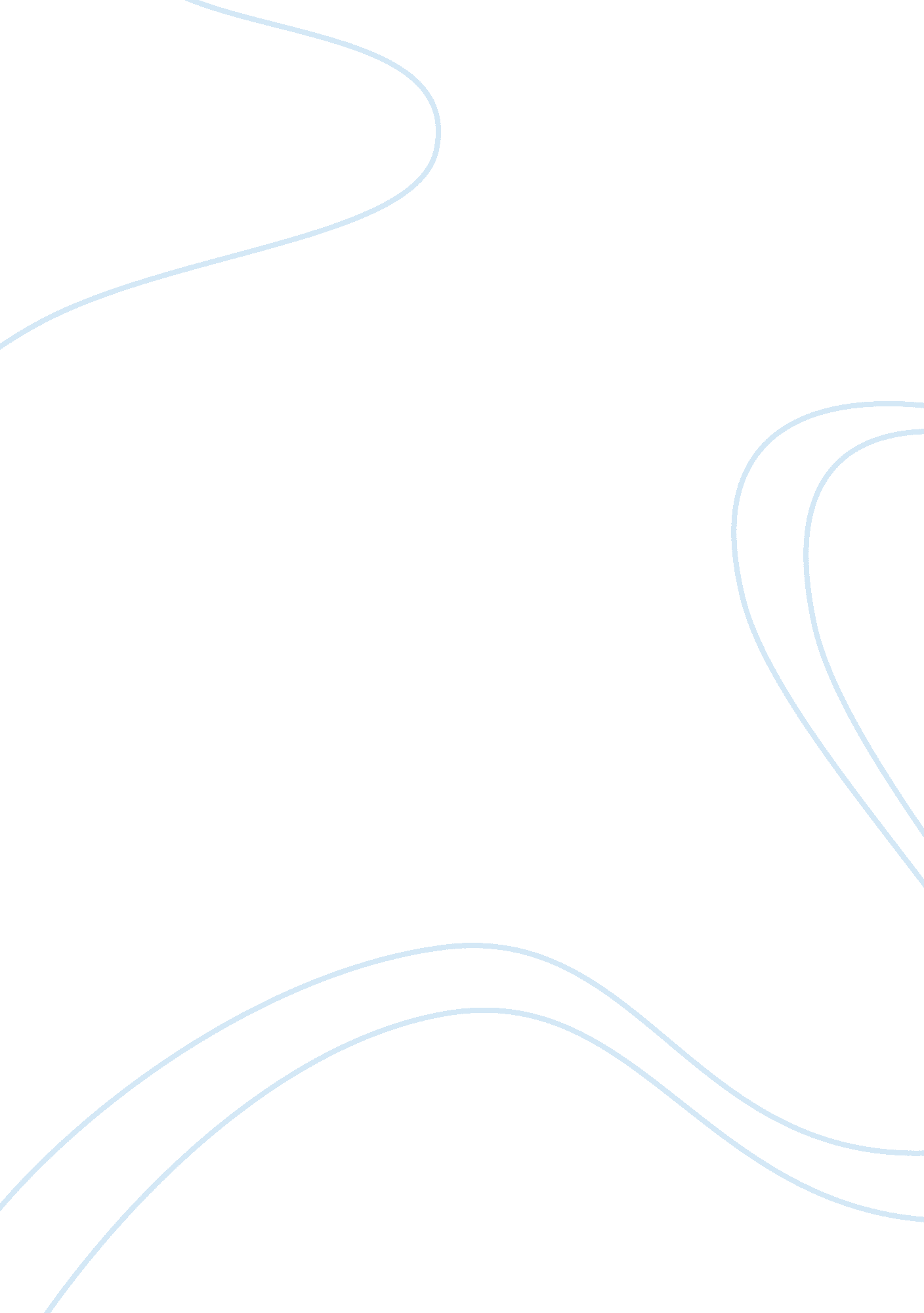 Personal essay essayPsychology, Success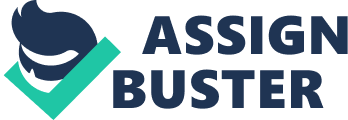 Personal Essay Life achievements and success are determined by the number of hurdles an individual is able to jump. Academics is one such hurdle but with many challenges that require intelligence, wisdom, dedication and self motivation, among other aspects. It is the dream of each individual to obtain the highest possible achievement in academics. However, academic success requires one to systematically climb up a ladder from the lowest position and get promotion with each success in the preceding stages (Ehrenhaft, 2008). I am applying to join the university with the above motivations in my mind. I will be finishing my high school education by the end of spring and wish to join the university in order to further my studies. By looking at my past achievements in academics while at high school, I consider myself fit to join the University for a Bachelor Degree in business. My years in high school have helped me to improve my English language, both spoken and written. The reason that makes me wish to pursue a degree in business is due to my passion in the field of study. I have been involving myself in many business-related activities while in high school and this has increased my attachment to the subject. While in high school, I was an active member of many clubs, an aspect that enhanced my socializing skills. I was an active member of the soccer and court tennis clubs from 2008 to 2010. In addition, I also served as a member of table tennis and swimming club from the year 2007 to 2010. I consider myself to be a social person and outgoing. I easily make friends and my temperament is very low. This aspect has enhanced my inter-relationship with other students in high school and wish to develop social business networks while in the university. This will not only help the students grow in business, but also increase my leadership skills. My dream is to become a successful business man in future. This is the reason why I wish to pursue business at the university. Leadership skills develop early in life and I believe that by having spearheaded various investment projects in high school, I see myself being on the right track to success. I acquired some work experience during the summer of 2010, when I worked at Fatih’s parking lot. My responsibilities included fixing computers and internet connections. This experience exposed me to real life situations and I believe that with the relevant skills, I will surely make it as a successful business man. During my school holidays, I involved myself with many voluntary projects. Between the year 2010 and 2011, I involved myself with charity projects to collect money for African people. During the same duration, I helped to clean up the dorm. At the start of 2011, I helped collect money for the dorms gym as well as assisting in making machines for the same. In addition, I worked at the canteen in the year 2010. On joining the university, I plan to start by achieving my objectives which I have categorized as short time and long time (Moore, 2010). My short time objectives are to maintain and upward trend in academics. This means that I will try to always attain the highest points possible in preparation for a business career in future. My long time objectives involve getting affiliated with a major business corporation in order to increase my business skills. My hobbies include playing soccer, court tennis, table tennis, and soccer. These activities make me occupied in my leisure times such that I have no time to think about other social vices. I therefore believe that I have what it takes to make it in the University for my First Degree. This would help me to establish a firm academic basis for my future business career. With fluency in English, I believe I don’t have many obstacles to my success. Given a chance, I believe I will develop my business skills in order to further my career in business. References Ehrenhaft, W. (2008). Writing a Successful College Application Essay. Hauppauge, NY: 
Barron’s Educational Series, Inc. 
Moore, D. W. (2010). Crafting the Personal Essay: A Guide for Writing and Publishing 
Creative Non-Fiction. Georgetown, ON: Writer's Digest Books. 